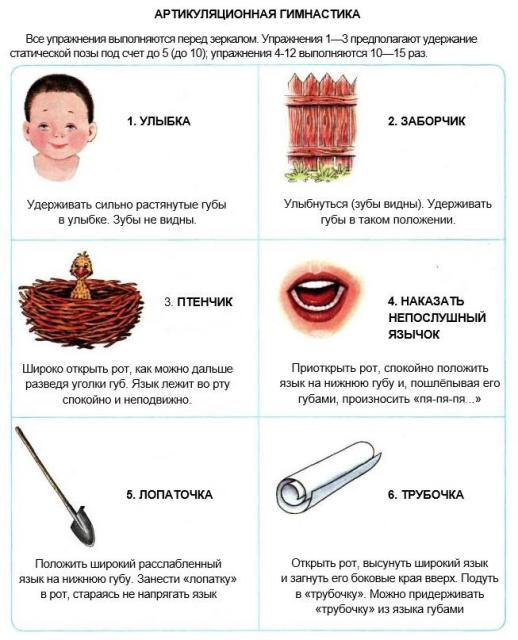 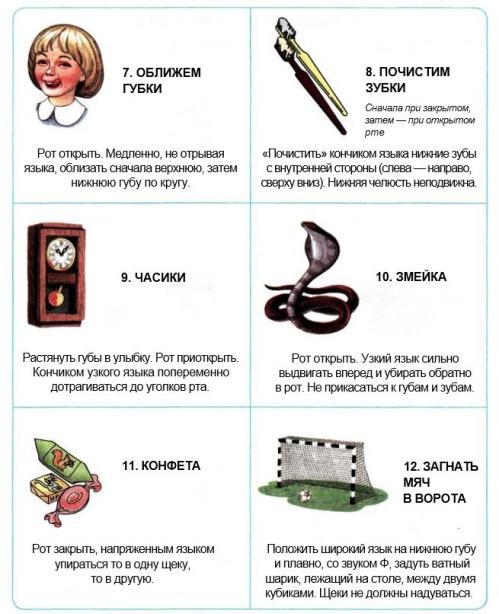 Автоматизация изолированного звука [С]Упражнение «Холодный ветерок». Проводить пальчиком по дорожке, произнося отчетливо: С-С-С... При произнесении звука [С]: губы улыбаются, зубы сомкнуты, широкий кончик языка за нижними зубами, по середине языка дует холодный ветерок (поднеси ладонь ко рту и  проверь).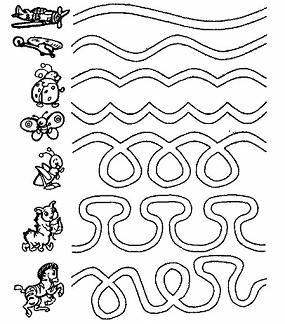 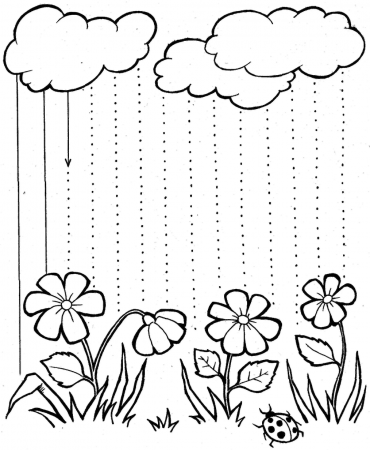 Автоматизация звука [С] в слогахСлоговые песенки. Произносить слоги:в медленном и быстром темпе; высоким и низким голосом;громко и тихо;изменяя ударение (сА – са – са,            са – сА – са,               са – са – сА);петь слоговые цепочки на мотив детских песенок.После того, как звук [С] четко и правильно произносится  изолированно и в слогах, можно переходить к автоматизации звука в словах. Последовательность автоматизации звука [С]:в начале слова;в середине слова;в конце слова;со стечением согласных.  Игры и упражненияАвтоматизация звука [С] в начале слова Автоматизация звука [С] в середине словаАвтоматизация звука [С] в конце словаАвтоматизация звука [С] со стечением согласныхСА – СА – САСА – СА – СОСО – СА – СОАС – АС – АС АС – АС – ОС АС – ОС – АС СО – СО – СОСО – СО – СУСУ – СЫ – СУОС – ОС – ОС ОС – ОС – УС ОС – УС – ОС СУ – СУ – СУСУ – СУ – СЫСЫ – СЭ – СЫУС – УС – УС УС – УС – ЫС ЫС – УС – АС СЫ – СЫ – СЫСЫ – СЫ – СЭСЭ – СА – СЭЫС – ЫС – ЫС ЫС – ЫС – ЭС ЫС – ЭС – ОС СЭ – СЭ – СЭСЭ – СЭ – САСА – СЭ – САЭС – ЭС – ЭС ЭС – ЭС – АС ЭС – УС – ОС «Назови». Назвать предметы, изображенные на картинке, четко произносить звук [С].«Назови по три». Взрослый называет по три предмета, ребенку нужно запомнить и повторить.«Один – много». Называть предметы парами (единственное и множественное число в именительном падеже). Например: сова – совы, сапог – сапоги. Есть слова, не имеющие формы единственного или множественного числа (санки, фасоль).«Ответ на вопрос». Изменение слов по падежам. Взрослый задает вопрос,  ребенок отвечает: это кто?(что?)         лисанет кого? (чего?)    лисыподойду к кому? (к чему?)   к лисевижу кого? (что?)       лисулюбуюсь кем? (чем?)  лисой           расскажу о ком? (о чем?)  о лисе«Прятки». Ребенок внимательно смотрит на картинку, запоминает что где находится. Ребенок закрывает глаза, взрослый закрывает на картинке от 1 до 4 предметов, ребенок открывает глаза и называет спрятанные картинки.«В гостях у гномиков». Образовывать новое слово с помощью уменьшительно-ласкательных суффиксов. (санки – саночки, сова – совушка, кокос – кокосик). Есть слова, которые невозможно назвать ласково: косы, сок, весы и т.д. в эту игру не надо играть со словами: таз, арбуз.«Мой, моя, моё, мои». Называть предметы, используя притяжательные местоимения (мои санки, мой ананас).«У меня, у тебя». Предложить ребенку выбрать один предмет. Составлять фразу:у меня носу тебя носу него носу них носыу нее нос и т.д.«У Сони есть…». Составлять предложения.У Сони есть пояс. У Сони есть фасоль. У Сони есть скакалка и т.д. «Хлопнем - топнем». Проговаривать слова по слогам, одновременно хлопая или топая, посчитать сколько слогов в слове. (сан-ки – 2 хлопка, 2 слога; со-ба-ка – 3 хлопка, 3 слога)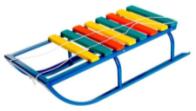 санки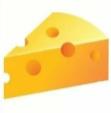 сыр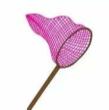 сачок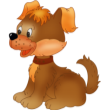 собака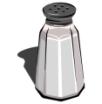 соль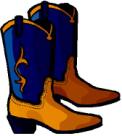 сапоги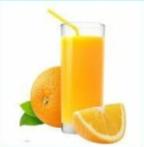 сок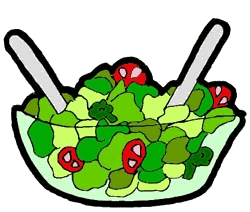 салат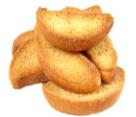 сухари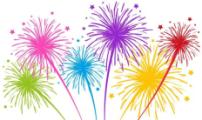 салют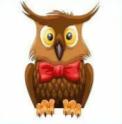 сова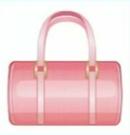 сумка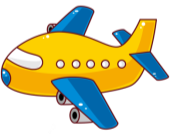 самолет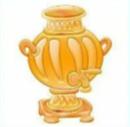 самовар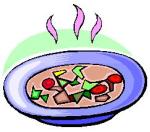 суп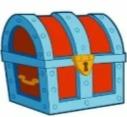 сундук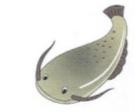 сом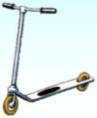 самокат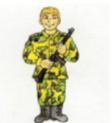 солдат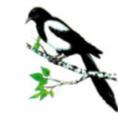 сорока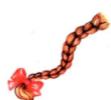 коса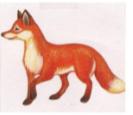 лиса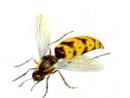 оса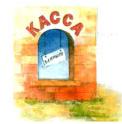 касса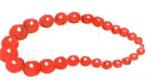 бусы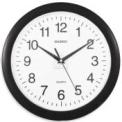 часы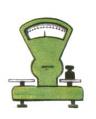 весы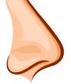 носы  мясо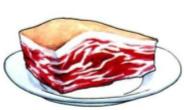 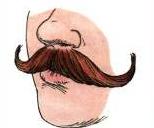 усы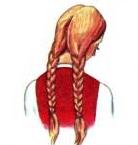  косы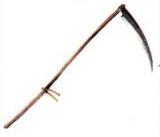 коса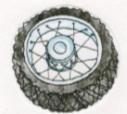 колесо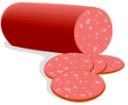 колбаса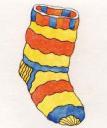 носок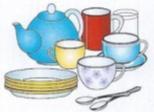 посудафасоль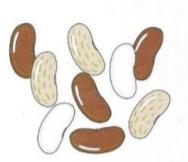 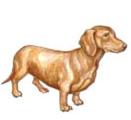 такса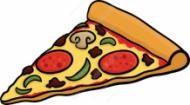 кусок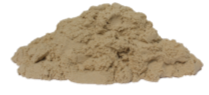 песок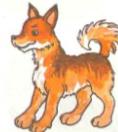 пёснос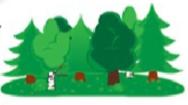 лес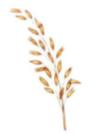 овёс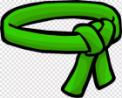 пояс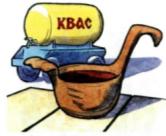 квас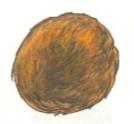 кокос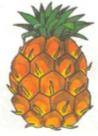 ананас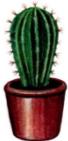 кактус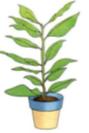 фикус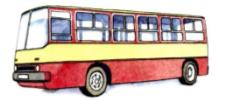 автобус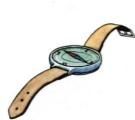 компасподнос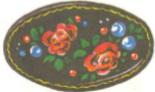 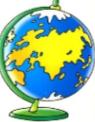 глобус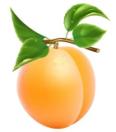 абрикос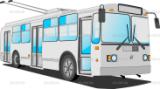 троллейбус 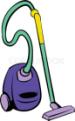 пылесос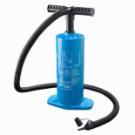 насос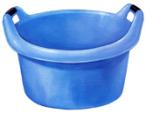 таз (таС)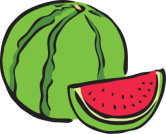 арбуз (арбуС)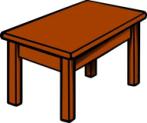 стол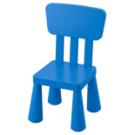 стул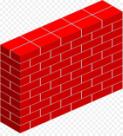 стена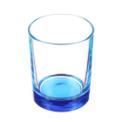 стакан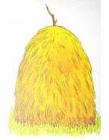 стог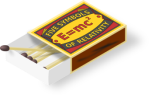 спички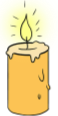 свеча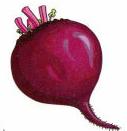 свёкла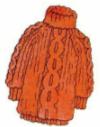 свитер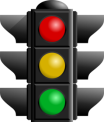 светофор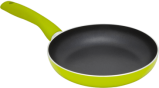 сковорода скамейка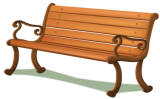 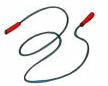 скакалка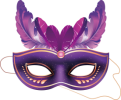 маска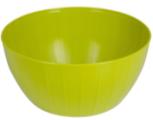 миска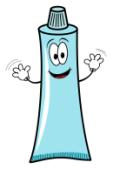 паста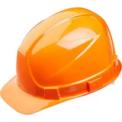 каска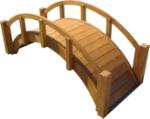 мост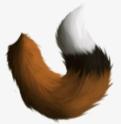 хвост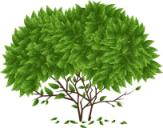 куст